ИОП 1. ШЕСТИ РАЗРЕД                                            ШЕСТИ   РАЗРЕД     ЧЕТВРТА    НЕДЕЉАПОДВУЦИ/ЗАОКРУЖИ /ТАЧАН ОДГОВОРЗАШТО У ПРИРОДИ НЕ МОЖЕ ДА ОПСТАНЕ САМО ЈЕДНА ЈЕДИНКА ИСТЕ БРСТЕ/ САМО ЈЕДАН ВУК ДА ЖИВИ  САМ У ШУМИ/: БИО БИ УСАМЉЕН                                                                 НЕ МОЖЕ ДА СЕ РАЗМНОЖАВАКАКО ЗОВЕМО ЖИВА БИЋА КОЈА СЕ ХРАНЕ:БИЉКАМА/  крава пасе траву/________________________________ЛОВЕ ДРУГЕ ЖИВОТИЊЕ/орао лови мишеве/____________________ЈЕДУ БИЉКЕ И ЖИВОТИЊЕ /медвед једе плодове и лови животиње/________________________  3.КАКО ИЗГЛЕДА ЈЕДНА ШУМА У РАЛИЧИТИМ ГОДИШЊИМ ДОБИМА, ПОДВУЦИ ТАЧАН ОДГОВОР* У ПРОЛЕЋЕ                               ЛИСТА И ЦВЕТА                                        ЛИШЋЕ   ЖУТИ И ОПАДА* У ТОКУ ЛЕТА ЈЕ                            ЗЕЛЕНА  И БУЈНА                                   ЛИСТА*У ТОКУ ЈЕСЕНИ                              ЦВЕТА                                                    ЛИТОВИ ОПАДАЈУ*У ТОКУ ЗИМЕ                                НЕМА ЛИСТОВЕ                                  ЛИСТОВИ СУ ЗЕЛЕНИ                  4.ШТА ЗАГАЂУЈЕ ВАЗДУХ У ГРАДОВИМА? ПРЕПОЗНАЈ НА СЛЕДЕЋИМ СЛИКАМА И ОДГОВОРИ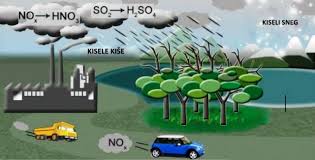 ОДГОВОР:________________________________________________________________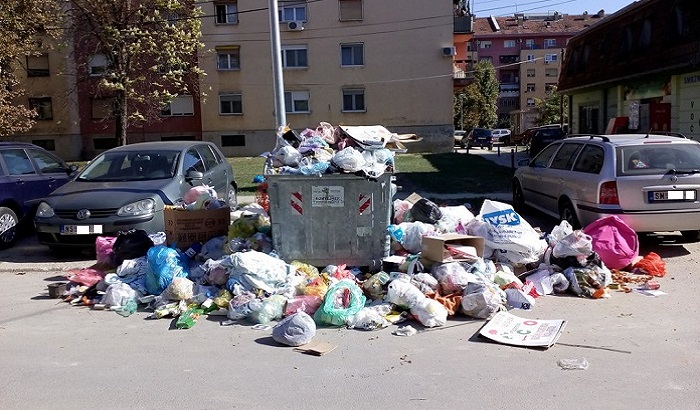 5.АКО СЕ БАЦА ОТПАД ПО ЦЕЛОМ НАСЕЉУ  КАКО ТО МОЖЕ ШТЕТНО ДА УТИЧЕ НА ЗДРАВЉЕ ЉУДИ?___________________________________________________________________________________